Matematyka  >  klasa 8  > Lekcja 3 >  Temat: Oś symetrii figurypodręcznik str. 212 - 215Przed przystąpieniem do następnej lekcji sprawdź, czy dobrze wykonałeś zadania domowe. Jeśli masz błędy – spróbuj zastanowić się jeszcze raz. Możesz też o swoich wątpliwościach napisać do mnie - zrób wtedy skan lub zdjęcie tego ćwiczenia, do którego masz pytania i dodaj jako załącznik lub zgłoś to podczas kolejnej lekcji na platformie Zoom. Postaram się wyjaśnić.zadania ze str. 81 - 83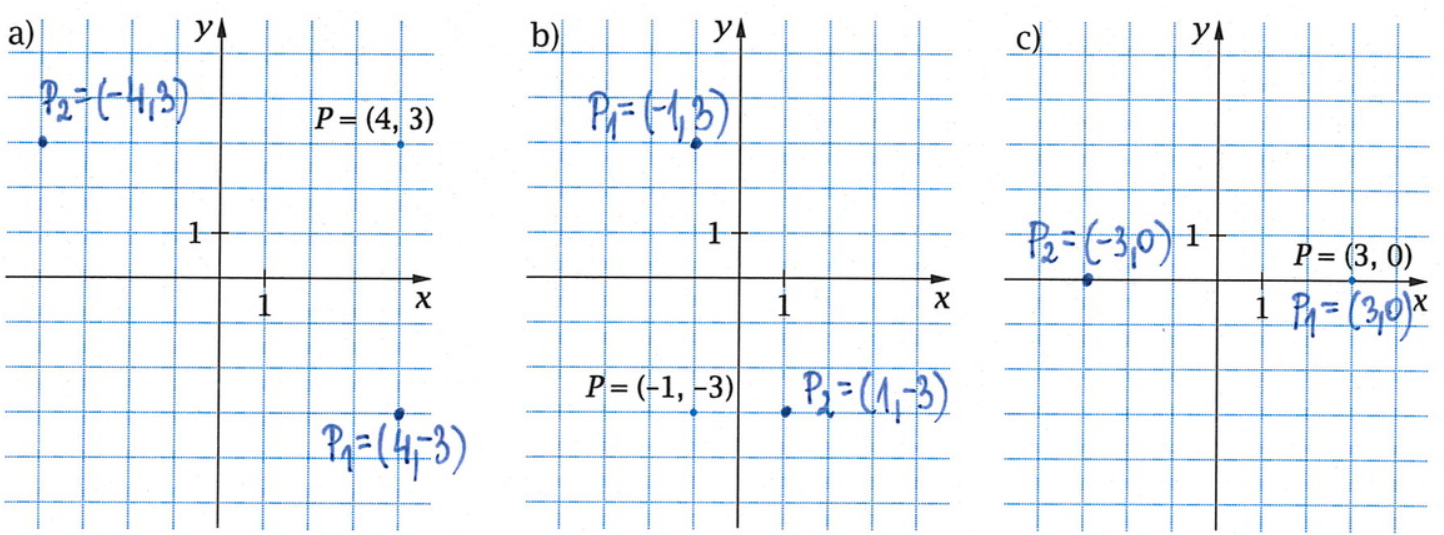 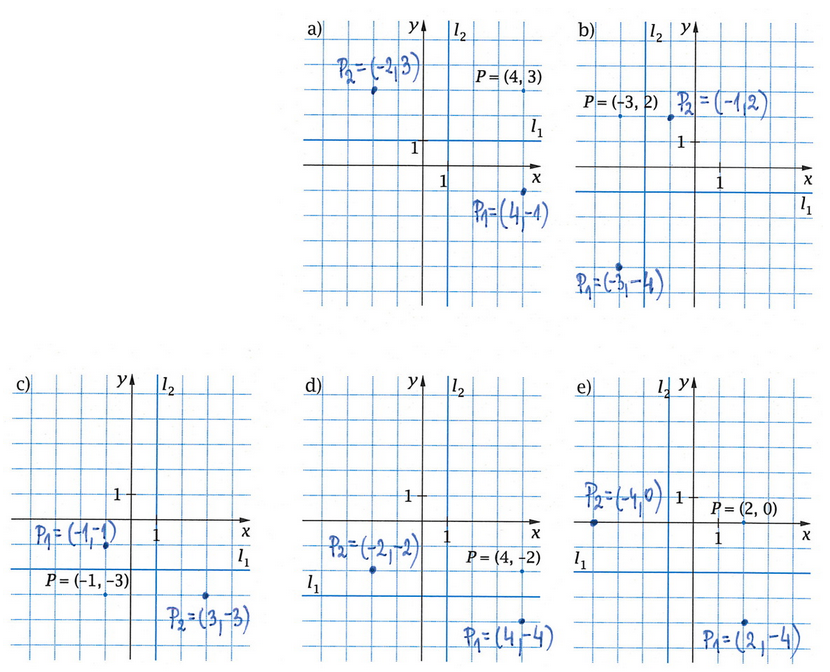 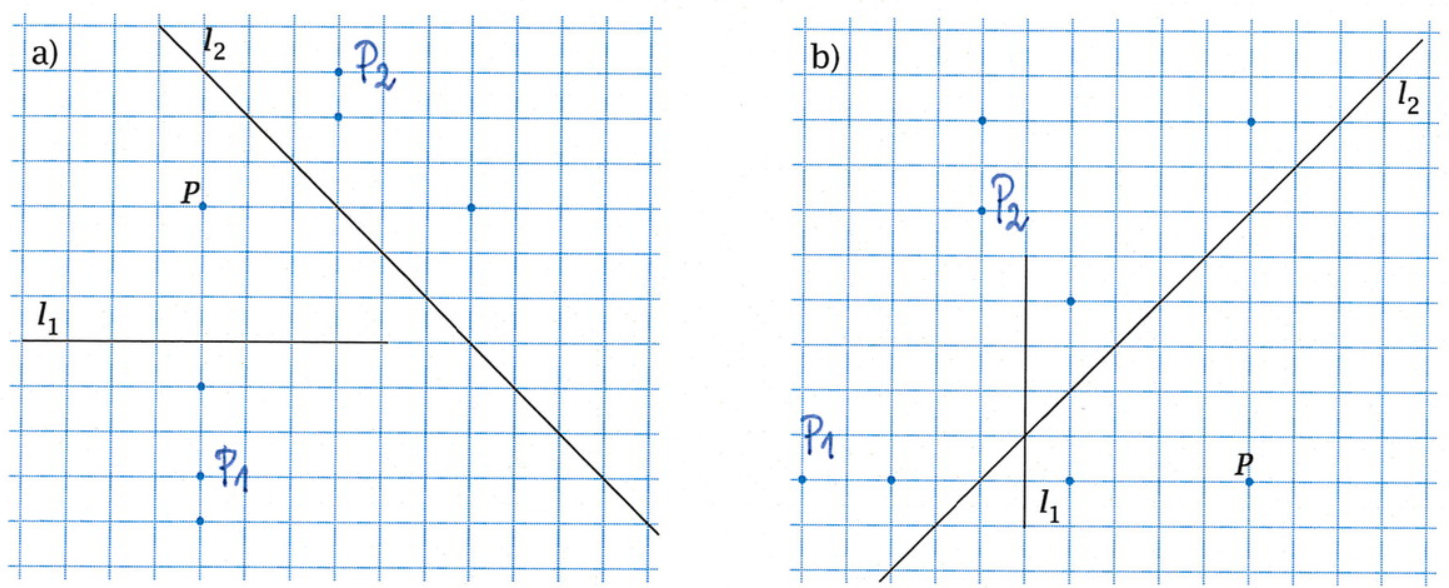 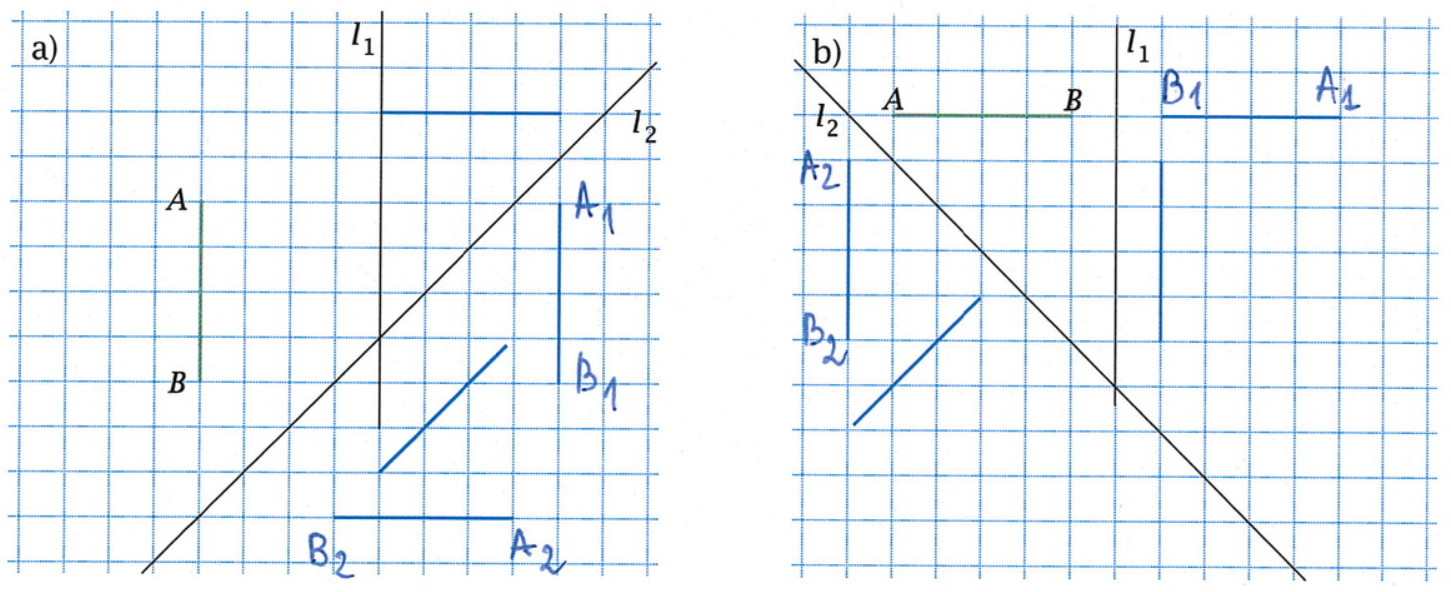 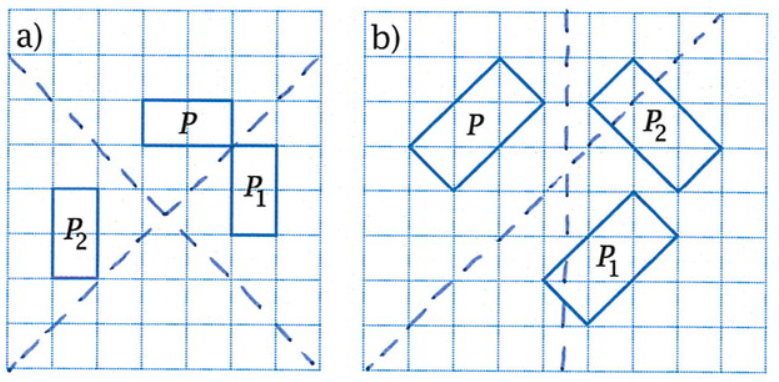 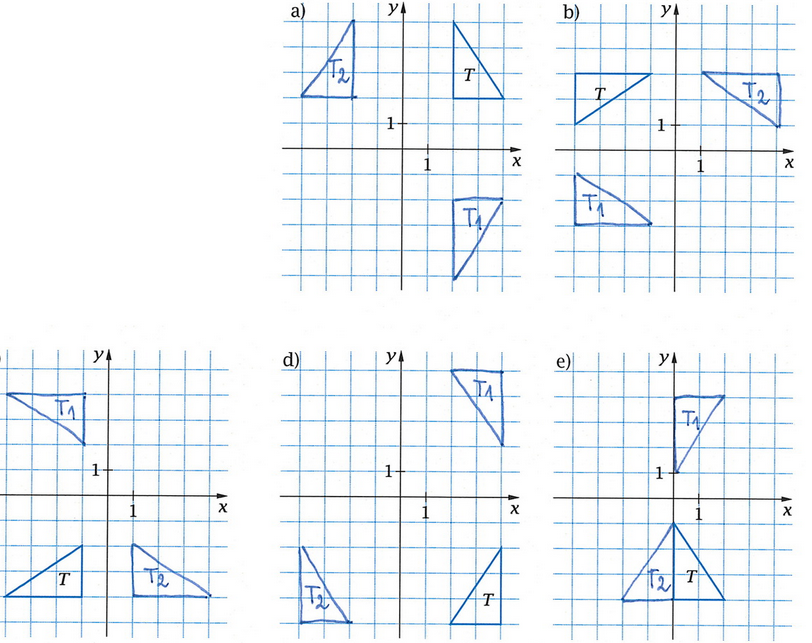 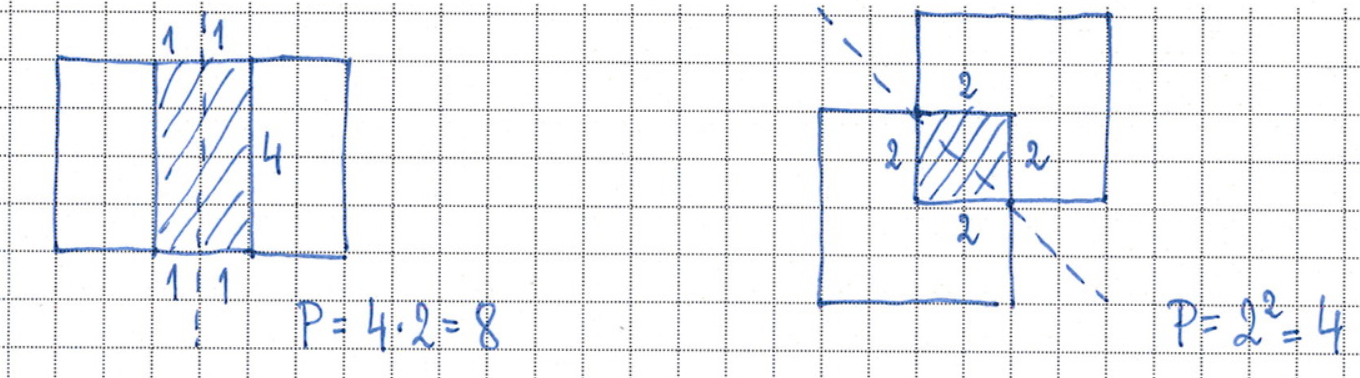 Temat: Oś symetrii figury - wprowadzenieZapoznaj się z materiałem i sprawdź, czy potrafisz rysować figury symetryczne względem prostej:https://epodreczniki.pl/a/symetria-osiowa/DGjz9viBi     ćwiczenia  2 – 16http://scholaris.pl/zasob/47188?eid[]=PODST&sid[]=MAT3&bid=0&iid=&query=symetria&api=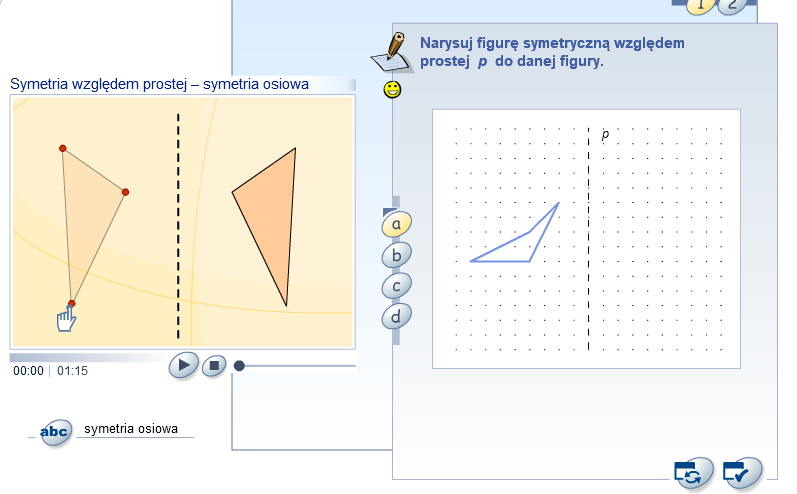 Scholaris Zabawy z lustrem   (oś symetrii figury, figury osiowosymetryczne)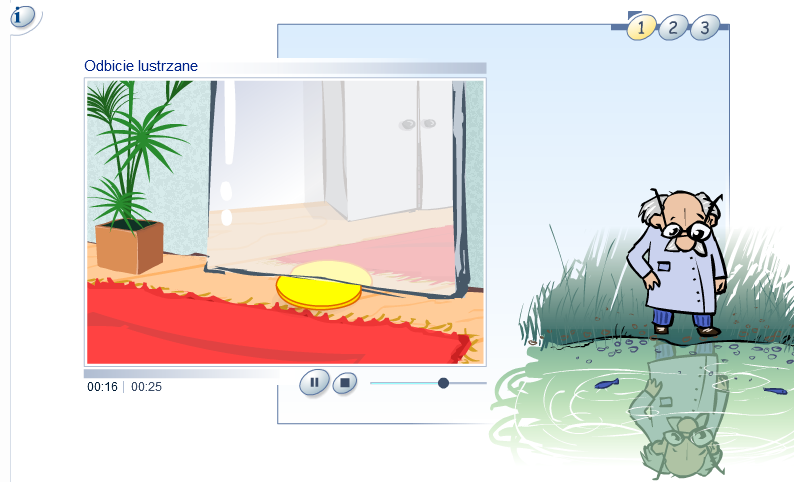 https://www.youtube.com/watch?v=gjtRWmJMHc0